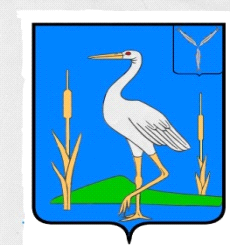 АДМИНИСТРАЦИЯБОЛЬШЕКАРАЙСКОГО МУНИЦИПАЛЬНОГО ОБРАЗОВАНИЯ РОМАНОВСКОГО МУНИЦИПАЛЬНОГО РАЙОНА  САРАТОВСКОЙ  ОБЛАСТИПОСТАНОВЛЕНИЕ№27От 12.04.2024 годас. Большой Карай О внесении изменений в постановление от 14.12.2023г.№51«Об утверждении муниципальной программы«Благоустройство муниципального образования»» В соответствии со ст. 14 Федерального закона № 131-ФЗ «Об общих принципах организации местного самоуправления Российской Федерации», на основании Федерального закона от 26.04.2007 № 63-ФЗ «О внесении изменений в Бюджетный кодекс Российской Федерации в части регулирования бюджетного процесса и приведение в соответствие с бюджетным законодательством Российской Федерации отдельных законодательных актов Российской Федерации», и на основании Устава Большекарайского муниципального образования Романовского муниципального района Саратовской области ПОСТАНОВЛЯЮ:  1. Внести в Постановление №51 от 14.12.2023г. «Об утверждении  муниципальной программы «Благоустройство муниципального образования» следующие изменения: пункт 8 муниципальной программы «8. Ресурсное обеспечение  муниципальной программы, перечень программных мероприятий»  изложить в новой  редакции.            2.Обнародовать данное постановление в установленном порядке.            3.Контроль за исполнением настоящего постановления оставляю за собой.Глава Большекарайского муниципального образования				              Н.В.Соловьева8. Ресурсное обеспечение  муниципальной программы, перечень программных мероприятийНаименованиеИсточники финансирования2024(тыс.р.).2025(тыс.р.).2026(тыс.р.).Работы по благоустройствуРаботы по благоустройствуРаботы по благоустройствуРаботы по благоустройствуРаботы по благоустройствуМероприятия по благоустройству  муниципального образования-ремонт и содержание памятников и малых архитектурных  форм, находящихся на территории муниципального образования;- содержание детской и универсальной спортивной площадок;-закупка хоз. инвентаря и материалов    для    проведения мероприятий по благоустройству-изготовление проектно-сметной документации-проведение экспертизы сметной документации на выполнение работ по благоустройству общественной территории -дератизация помещений, открытых территорий МО-контроль качества проведенных дератизационных мероприятий-благоустройство территории парковой зоны (приобретение малых архитектурных форм, лавочек, уличных светильников, комплектующие детали, провод)-проведение работ по установке малых архитектурных форм, лавочек, уличных светильниковБюджет муниципального образования150,0150,0150,0Озеленение территорий муниципального образования- выкашивание сорной растительности  парковой зоны и других общественных мест (приобретение расходных материалов ) ;-озеленение и содержание территорий (закупка рассады цветов)Бюджет муниципального образования30,030,030,0Мероприятия по охране окружающей среды Проведение мероприятий по организации мест массового отдыха населения у воды (приобретение информационных стендов и табличек, обустройство территории, приобретение стройматериалов)Бюджет муниципального образования30,030,030,0Содержание  дорог муниципального образования -очистка дорог муниципального образования от снега ;-профилирование (грейдирование)  дорог муниципального образования;- окос обочин дорог муниципального образованияБюджет муниципального образования164,0200,0200,0Уличное освещениеУличное освещениеУличное освещениеУличное освещениеУличное освещениеЭнергосбережение и повышение энергетической эффективности на территории муниципального образования-приобретение , замена , ремонт , содержание оборудования и ламп  уличного  освещения;-аренда опор линий электропередач для уличного освещенияБюджет муниципального образования63,03,027,03,027,03,0Всего по муниципальной программеВсего по муниципальной программе440,0440,0440,0